ПАМЯТКА АБИТУРИЕНТУ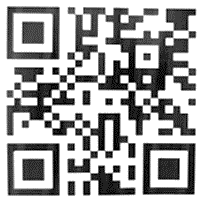 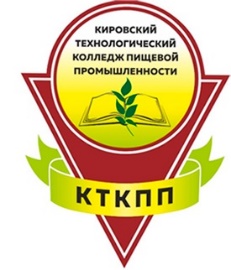 по направлению обучения«АППАРАТЧИК-ОПЕРАТОР ПРОИЗВОДСТВА ПРОДУКТОВ ПИТАНИЯ ИЗ РАСТИТЕЛЬНОГО СЫРЬЯ» («Производство хлеба, хлебобулочных, мучных кондитерских и макаронных изделий на автоматизированных технологических линиях»)Для того чтобы успешно овладеть профессией, Вам НЕОБХОДИМО ПРИОБРЕСТИ: Халат белый (для лабораторных работ).Канцтовары (ручки, карандаши, линейка, тетради общие по количеству предметов, тетради для контрольных и лабораторных работ).Медицинскую книжку.Санитарную одежду по профессии «Пекарь» 			закупаться будет централизовано	(куртка с коротким рукавом, брюки, колпак, фартук – 2 шт.). 	Спортивную форму, сменную обувь.Заселение в общежитие с 30 августа 2024г. (согласно списка)Адреса: ул. Попова, д.35, тел. 56-35-49 (вахта)  ул. Попова, д.3, тел.54-08-76 (вахта)Общежитие предоставляет: мебель, одеяло, подушку, матрац, постельное бельё. Реквизиты колледжа: г. Киров, Октябрьский пр., 82;тел .67-51-89, 54-86-46;сайт: www.kpp.kirov.ruРодительское собрание состоится 30.08.2024г. в 1500Ждём Вас 2 сентября в 8.00 на торжественном собрании в актовом зале!Надеемся, что учеба и овладение выбранной профессией будет для Вас интересным, увлекательным занятием и принесёт хорошие результаты. 